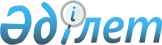 О признании утратившим силу приказа Министра сельского хозяйства Республики Казахстан от 8 апреля 2015 года № 18-04/323 "О введении ограничении и запретов на пользование объектами животного мира, их частей и дериватов, установлении мест и сроков их пользования"Приказ Министра сельского хозяйства Республики Казахстан от 25 сентября 2015 года № 18-3/852      В соответствии с пунктом 1 статьи 43-1 Закона Республики Казахстан от 24 марта 1998 года «О нормативных правовых актах» ПРИКАЗЫВАЮ:



      1. Признать утратившим силу приказ Министра сельского хозяйства Республики Казахстан от 8 апреля 2015 года № 18-04/323 «О введении ограничений и запретов на пользование объектами животного мира, их частей и дериватов, установлении мест и сроков их пользования» (зарегистрированный в Реестре государственной регистрации нормативных правовых актов № 10750, опубликованный 20 апреля 2015 года в информационно-правовой системе «Әділет»). 



      2. Комитету лесного хозяйства и животного мира Министерства сельского хозяйства Республики Казахстан в установленном законодательством Республики Казахстан порядке обеспечить: 

      1) официальное опубликование настоящего приказа в информационно-правовой системе «Әділет»; 

      2) размещение настоящего приказа на интернет-ресурсе Министерства сельского хозяйства Республики Казахстан; 

      3) направление в течение десяти календарных дней копии настоящего приказа в Министерство юстиции Республики Казахстан. 



      3. Настоящий приказ вступает в силу со дня подписания.      Министр                                    А. Мамытбеков
					© 2012. РГП на ПХВ «Институт законодательства и правовой информации Республики Казахстан» Министерства юстиции Республики Казахстан
				